立体の表面積氏名(　　　　　　　　)１　次の立体の表面積を求めなさい。　(1)　右の図のような直方体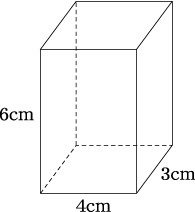 　(2)　底面の半径が3cm，　　高さが8cmの円柱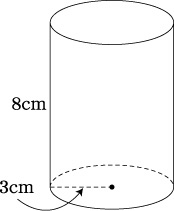 ２　次の立体の表面積を求めなさい。　(1)　底面が1辺6cmの正方形で，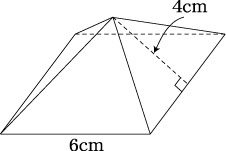 　　 側面の二等辺三角形の高さが　　 4cmの正四角錐　(2)　底面の半径が4cmで，母線　　 の長さが6cmの円錐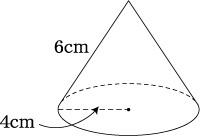 解答１　(1)　108㎝2　　　(2)　66π㎝2２　(1)　84㎝2　　　　　(2)　40π㎝2